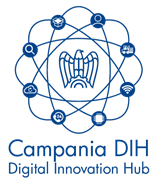 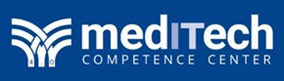 Allegato A.1  DOMANDA DI PARTECIPAZIONE – TIPOLOGIA A AVVISO ESPLORATIVOper il reperimento di manifestazioni di interesse da parte di potenziali partner per la proposta di partecipazione alla preselezione nazionale per l’istituzione della rete europea di poli europei di innovazione digitali – EDIHIl sottoscritto _________________________________________________________________nato il ___________________ a _____________________________________________________e residente a ________________________ in via _______________________ CAP ____________in qualità di ______________________________________________________-della Società/Impresa/Ente____________________________________________con sede legale a ____________________ in via _______________________ CAP ____________Tel. n. _____________________________ fax n. _______________________________________codice fiscale n _________________________ partita IVA n _____________________________MANIFESTA INTERESSE a partecipare al presente avvisoa tal fine, consapevole della responsabilità e delle conseguenze civili e penali previste in caso di dichiarazioni mendaci e/o formazione od uso di atti falsi, richiamate dall’art. 76 del D.P.R. 28.12.2000, n. 445, ai sensi degli artt. 46 e 47 del D.P.R. 445/2000DICHIARA:Di possedere le seguenti caratteristiche tecnico/organizzative Qualifica del soggetto partecipante: __________________________________________________________________________________________________________________________________________Target di imprese e/o pubblica amministrazione concorrenti a formare il bacino di utenza rappresentato:___________________________________________________ _____________________________________________________________________Fabbisogni tecnologici espressi del bacino di utenza rappresentato:  __________________________________________________________________________________________________________________________________________Servizi specifici richiesti dal bacino di utenza rappresentato _____________________________________________________________________ _____________________________________________________________________Mappatura del Bacino di utenza rappresentato: completare la seguente tabella sintetizzando le informazioni offerte nello schema di domanda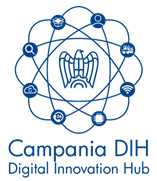 Allegato B.1 DOMANDA DI PARTECIPAZIONE – TIPOLOGIA B AVVISO ESPLORATIVOPER IL REPERIMENTO DI MANIFESTAZIONI DI INTERESSEALLA PARTECIPAZIONE ALLA PRESELEZIONE NAZIONALE PER I Poli Europei di Innovazione Digitale - EUROPEAN DIGITAL INNOVATION HUBS – EDIHIl sottoscritto ____________________________________________________________________nato il ___________________ a _____________________________________________________e residente a ________________________ in via _______________________ CAP ____________in qualità di ______________________________________________________-della Società/Impresa/Ente____________________________________________con sede legale a ____________________ in via _______________________ CAP ____________Tel. n. _____________________________ fax n. _______________________________________codice fiscale n _________________________ partita IVA n _____________________________MANIFESTA INTERESSE a partecipare al presente avvisoa tal fine, consapevole della responsabilità e delle conseguenze civili e penali previste in caso di dichiarazioni mendaci e/o formazione od uso di atti falsi, richiamate dall’art. 76 del D.P.R. 28.12.2000, n. 445, ai sensi degli artt. 46 e 47 del D.P.R. 445/2000DICHIARA:Di possedere le seguenti caratteristiche tecnico/organizzative: Qualifica del soggetto partecipante ______________________________________________________________________________________________________________________________________________Anni di esperienza in attività di sviluppo di reti ed ecosistemi di innovazione ____________________________________________________________________ _______________________________________________________________________Dettaglio delle attività di sviluppo di reti ed ecosistemi di innovazione relativamente ai processi di digitalizzazione delle imprese e della PA ____________________________________________________________________ _______________________________________________________________________Tecnologia digitale avanzata di interesse (Intelligenza Artificiale; Calcolo ad Alte Prestazioni; Sicurezza Informatica) rispetto a cui saranno realizzate le attività di sviluppo di reti ed ecosistemi di innovazione: ___________________________________________________________________________________________________________________________________________Altre tecnologie abilitanti di interesse (Sistemi avanzati di fabbricazione; materiali avanzati e nano-materiali; tecnologie per la scienza della vita; micro/nano-elettronica e fotonica) rispetto a cui saranno realizzate le attività di sviluppo di reti ed ecosistemi di innovazione:___________________________________________________________ _______________________________________________________________________Target di imprese e/o pubblica amministrazione di riferimento ______________________________________________________________________________________________________________________________________________Mappatura del Bacino di utenza rappresentato: completare la seguente tabella sintetizzando le informazioni offerte nello schema di domandaTipologia di serviziServizi specificiTecnologia digitale avanzata(AI, HPC, CS)Altre tecnologie abilitantiFocus settoriale/multisettorialeArea geografica di riferimentoDestinatari dei serviziDestinatari dei serviziDomanda di innovazione digitale che si intende soddisfareImpresePAtest e sperimentazioneformazione e sviluppo di competenze digitali avanzatesostegno all’accesso a meccanismi di finanziamentoTipologia di serviziServizi specificiTecnologia digitale avanzata(AI, HPC, CS)Altre tecnologie abilitantiFocus settoriale/multisettorialeArea geografica di riferimentoDestinatari dei serviziDestinatari dei serviziDestinatari dei serviziDomanda di innovazione digitale che si intende soddisfareDomanda di innovazione digitale che si intende soddisfareImpresePAPAServizi di brokeraggio tecnologicoServizi di scouting tecnologico, serviziEventi e manifestazioni